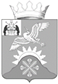 Российская ФедерацияНовгородская областьДУМА Батецкого муниципального районаР Е Ш Е Н И ЕОб внесении изменений в Положение о Комитете культуры и туризма Администрации Батецкого муниципального района (в новой редакции)Принято Думой Батецкого муниципального района 23 июня 2023 годаВ соответствии с Федеральным законом от 06 октября 2003 года № 131-ФЗ «Об общих принципах организации местного самоуправления в Российской Федерации», Федеральным законом от 08 мая 2010 года № 83-ФЗ «О внесении изменений в отдельные законодательные акты Российской Федерации в связи с совершенствованием правового положения государственных (муниципальных) учреждений», Уставом Батецкого муниципального района, в рамках реализации приоритетного регионального проекта «Единые муниципальные кадровые службы» Дума Батецкого муниципального районаРЕШИЛА: 1. Внести в Положение о Комитете культуры и туризма Администрации Батецкого муниципального района (в новой редакции), утвержденное решением Думы Батецкого муниципального района от 24.10.2018 № 226-РД (далее – Положение), следующие изменения:1.1. Пункт 4.1.22. изложить в редакции:«4.1.22. Организует подготовку, переподготовку и повышение квалификации работников муниципальных учреждений культуры и иных подведомственных Комитету учреждений;».1.2. Исключить из раздела 4 Положения пункты 4.1.23.; 4.1.26. Соответственно пункт 4.1.24. считать пунктом 4.1.23.,пункт 4.1.25. считать пунктом 4.1.24.,пункт 4.1.27. считать пунктом 4.1.25.,пункт 4.1.28. считать пунктом 4.1.26.1.3. Изложить раздел 7 Положения в новой редакции:«7. Организация деятельности Комитета7.1. Комитет возглавляет председатель Комитета культуры и туризма Администрации Батецкого муниципального района (далее – председатель комитета), назначаемый на должность распоряжением Администрации Батецкого муниципального района в соответствии с трудовым законодательством и Федеральным законом «О муниципальной службе в Российской Федерации.7.2. Председатель комитета является должностным лицом органа местного самоуправления - Администрации Батецкого муниципального района. 7.3. Председатель комитета осуществляет руководство Комитетом на принципах единоначалия. В случае его отсутствия руководство Комитетом осуществляется другим специалистом, назначаемым распоряжением Администрации района.7.4. Финансирование деятельности Комитета осуществляется из бюджета муниципального района на основе сметы расходов.7.5. Комитет наделяется в установленном порядке имуществом Батецкого муниципального района, закрепляемым за ним на праве оперативного управления. Комитет не вправе отчуждать или иным способом распоряжаться закрепленным за ним имуществом, приобретенным за счет средств, выделенных ему по смете.7.6. Структура и штат Комитета определяется штатным расписанием Комитета.7.7. Председатель комитета:7.7.1. Организует в соответствии с настоящим Положением работу Комитета;7.7.2. Осуществляет непосредственное руководство деятельностью Комитета;7.7.3. Несет персональную ответственность за состояние антикоррупционной работы в возглавляемом им Комитете;7.7.4. Обеспечивает проведение работы по стабилизации и улучшению значений следующих показателей эффективности деятельности Комитета, утвержденных Указом Президента Российской Федерации от 28 апреля 2008 года № 607 «Об оценке эффективности деятельности органов местного самоуправления городских округов и муниципальных районов» и Указом Губернатора Новгородской области от 08.04.2013 г. № 81 «О мерах по реализации Указа Президента Российской Федерации от 28 апреля 2008 года                 № 607»:- среднемесячная номинальная начисленная заработная плата работников муниципальных учреждений  культуры и искусства;- доля муниципальных учреждений культуры, здания которых находятся в аварийном состоянии или требуют капитального ремонта, в общем количестве муниципальных учреждений культуры;- уровень фактической обеспеченности учреждениями культуры от нормативной потребности;- клубами и учреждениями клубного типа- библиотеками- парками культуры и отдыха- доля объектов культурного наследия, находящихся в муниципальной собственности и требующих консервации или реставрации, в общем количестве объектов культурного наследия, находящихся в муниципальной собственности;- общее количество объектов культурного наследия, находящихся в муниципальной собственности;7.7.5. Несет ответственность за исполнение возложенных на Комитет функций, целей и задач;7.7.6. Издает приказы по вопросам, отнесенным к полномочиям Комитета;7.7.7. Утверждает правила внутреннего трудового распорядка в Комитете;7.7.8. Согласовывает штатные расписания подведомственных Комитету муниципальных учреждений культуры и дополнительного образования в сфере культуры;7.7.9. Представляет Главе района кандидатуры для назначения и освобождения от должности работников Комитета и руководителей муниципальных учреждений культуры, дополнительного образования в сфере культуры;7.7.10. Ходатайствует перед Главой района о награждении, поощрении работников Комитета и руководителей муниципальных учреждений культуры, дополнительного образования в сфере культуры, а также применения к ним мер дисциплинарного воздействия, в соответствии с действующим федеральным и областным законодательством, муниципальными правовыми актами.».2. Поручить председателю Комитета культуры и туризма Администрации Батецкого муниципального района Ивановой Светлане Геннадиевне быть представителем при осуществлении регистрации изменений, внесенных в учредительные документы Комитета культуры и туризма Администрации Батецкого муниципального района в Управлении Федеральной налоговой службы по Новгородской области 3. Настоящее решение вступает в силу со дня, следующего за днем его официального опубликования, и распространяется на правоотношения, возникшие с 1 декабря 2023 года.4. Опубликовать решение в муниципальной газете «Батецкий вестник» и разместить на официальном сайте Администрации Батецкого муниципального района в информационной телекоммуникационной сети «Интернет».п.Батецкий21 июня 2023 года№ 205-РДГлава Батецкого муниципального района                                      В.Н. ИвановПредседатель Думы Батецкого         муниципального района                         А.И. Никонов